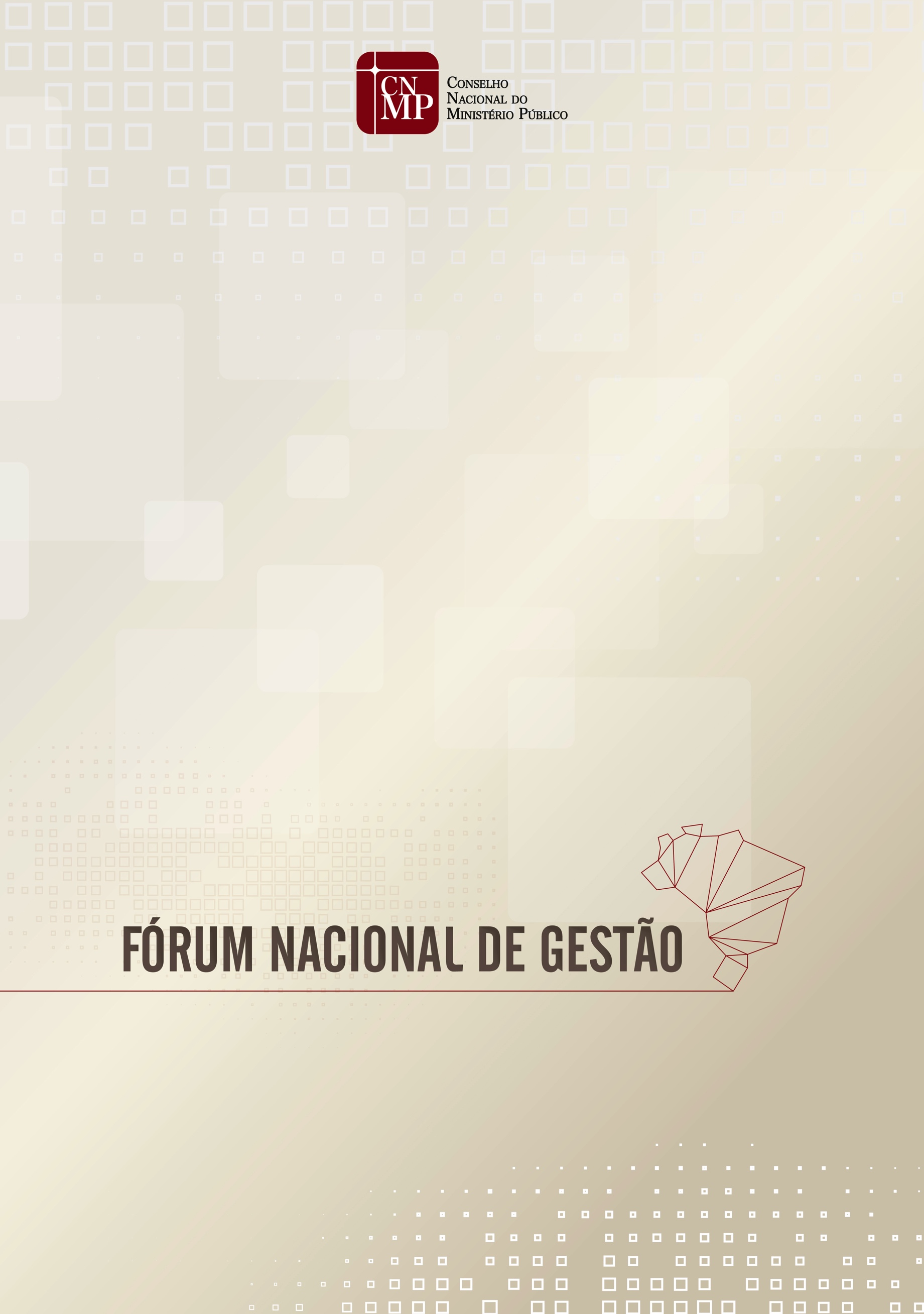 Prezados Colegas de FNG:Em 2015, o GT Projetos/FNG se propôs a elaborar um manual de apoio às unidades de projetos, com os seguintes objetivos:Apresentar conceitos gerais sobre a estrutura e funcionamento de uma unidade de projetos do Ministério Público;Demonstrar a importância da unidade de projetos para gestão mais eficaz;Disponibilizar modelos de formulários de gerenciamento de projetos;Desenvolver fluxograma básico da execução de um projeto;Indicar referências normativas e bibliográficas;Apresentar estudo de caso de práticas exitosas na área de projetos.Disponibilizar formato didático do manual, com apresentação agradável e acessível a todos os integrantes do MPConforme a metodologia adotada, os trabalhos terão início com a coleta de informações junto às unidades do Ministérios Públicos, que subsidiarão a elaboração do referido Manual.Assim sendo, solicitamos o apoio dos integrantes do FNG para que divulguem e coletem as informações descritas no questionário abaixo em suas unidades.Estamos à disposição para eventuais esclarecimentos.Paulo Roberto Gonçalves IshikawaCoordenador do GT ProjetosGERENCIAMENTO DE PROJETOSIdentificação: Instituição:Data:1. Em sua Instituição, háuma área de gerenciamento de projetos (setor, escritório, assessoria etc.)? [ ] SIM [ ] NÃOSe sim, ela está vinculada à alguma outra área na estrutura organizacional da Instituição? Qual?[ ] SIM [ ] NÃO 2. Sua Instituição possui fluxograma, manual, metodologia ou outra ferramenta bem definida e implementada de gestão de projetos? [ ] SIM [ ] NÃO 3.De quais formulários/modelosaplicados a projetossua Instituição dispõe:[ ] termo de abertura de projeto/ proposta de projeto[ ] plano integrado de projetos/plano de ação[ ] relatório de acompanhamento de projeto[ ] solicitação de mudança de projetos/controle de alteração de projeto[ ] termo de aprovação para as entregas.[ ] relatório de avaliação final de projeto [ ] termo de encerramento de projeto[ ] outros. Descrever abaixo quais são os outros formulários:OBS: Solicitamos que enviem anexos a esse questionário os modelos de formulários existentes em sua Instituição. 4. Os formulários/modelos aplicados a projetos são utilizados eficazmente nos trabalhos da sua Instituição?[ ] SIM [ ] NÃO4.1 Em caso negativo, indicar os principais fatores que prejudicam a eficácia dos formulários/modelos.5. Quantos membros e servidores estão envolvidos no gerenciamento de projetos? Membros:Servidores: 6. Os servidores/membros envolvidos em projetos receberam algum tipo de capacitação? Qual?  [ ] SIM [ ] NÃO 7. Os projetos apresentam cronograma de execução bem definido?  [ ] SIM [ ] NÃO 7.1 Em caso afirmativo, os cronogramas são efetivamente monitorados?  Com qual periodicidade?[ ] SIM [ ] NÃO Periodicidade:8. Os projetos da sua Instituição possuem indicadores e metas?[ ] TODOS[ ] MAIORIA[ ] MINORIA[ ] NENHUM8.1 Em caso afirmativo, com qual periodicidade são medidos? 9. Sua Instituição possui critérios de priorização de projetos e de alinhamento estratégico? Quais?[ ] SIM [ ] NÃO 10. Sua Instituição possui um fluxo de aprovação de projetos estratégicos? [ ] SIM [ ] NÃO 11. Em sua Instituição, há uma instância (comissão, comitê, etc.) responsável pela aprovação dos projetos estratégicos? [ ] SIM [ ] NÃO 11.1 Em caso afirmativo, qual é a composição dessa instância?12. Em sua Instituição, há monitoramento periódico dos resultados advindos da execução dos projetos?[ ] SIM [ ] NÃO [ ] APENAS ALGUNS PROJETOS13. Sua unidade possui algum manual que contemple passo a passo as etapas de atuaçãopor projetos?[ ] SIM [ ] NÃO 14. A comunicação entre os envolvidos no projeto ocorre de forma efetiva no que tange à execução de ações, resultados, monitoramento e avaliações?[ ] SIM [ ] NÃO [ ] DEPENDE DO GERENTE DE CADA PROJETO15. Sua unidade tem alguma prática que poderia ser divulgada como “estudo de caso”? Em caso positivo, solicitamos que encaminhem as respectivas informações.[] SIM [ ] NÃO16. Considerações Finais